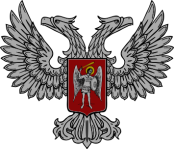 АДМИНИСТРАЦИЯ ГОРОДА ГОРЛОВКАРАСПОРЯЖЕНИЕ   главы администрации05  сентября  2022 г.	                                        	№  522-рг. Горловка   Об утверждении сети классов муниципальных бюджетных общеобразовательных учреждений города Горловки на 2022-2023 учебный годВ соответствии со статьей 7 Закона Донецкой Народной Республики «Об образовании», руководствуясь подпунктом 3.6.6. пункта 3.6. раздела 3, пунктом 4.1. раздела 4 Положения об администрации города Горловка, утвержденного распоряжением главы администрации города Горловка от 13 февраля 2015 года № 1-р (с изменениями от 24 марта 2020 г. № 291-р)1.	Утвердить сеть классов муниципальных бюджетных общеобразовательных учреждений города Горловки на 2022-2023 учебный год (прилагается).2.	Настоящее Распоряжение подлежит опубликованию на официальном сайте администрации города Горловка.3. Настоящее Распоряжение вступает в силу со дня подписания.Глава администрации	города Горловка	И. С. Приходько